Διάλεξη του διακεκριμένου αστροφυσικού Σταμάτη Κριμιζή στη ΛαμίαΟ Δήμος Λαμιέων, η Περιφέρεια Στερεάς Ελλάδας, ο Πολιτιστικός – Επιστημονικός – Φιλοσοφικός Όμιλος Λαμίας «300», το Παράρτημα Ανατολικής Στερεάς Ελλάδας της Ένωσης Ελλήνων Φυσικών και ο Σύλλογος Ερασιτεχνών Αστρονόμων Φθιώτιδας, σας προσκαλούν στη διάλεξη με θέμα «Οι διαστημικές αποστολές Cassini – Huygens στον Κρόνο και Τιτάνα 1997 - 2017» που θα πραγματοποιηθεί το Σάββατο 11 Νοεμβρίου 2017 και ώρα 7:30 μ.μ. στο Πολιτιστικό Κέντρο του Δήμου Λαμιέων, επί της οδού Λεωνίδου 9-11. Ομιλητής θα είναι ο ακαδημαϊκός και Ομότιμος Διευθυντής Διαστημικής Έρευνας του Πανεπιστημίου John Hopkins Σταμάτης Κριμιζής. Θα ακολουθήσει η βράβευση του διακεκριμένου αστροφυσικού για την προσφορά του στην επιστήμη. Η είσοδος για το κοινό θα είναι ελεύθερη.Το πρωί της επομένης ημέρας, Κυριακή 12 Νοεμβρίου, ο κ. Κριμιζής θα επισκεφθεί το Αστεροσχολείο - Αστεροσκοπείο της Υπάτης.Από το Γραφείο Τύπου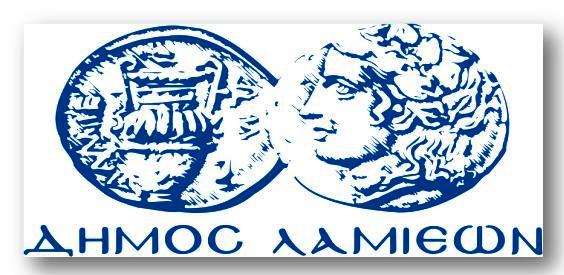 ΠΡΟΣ: ΜΜΕΔΗΜΟΣ ΛΑΜΙΕΩΝΓραφείου Τύπου& Επικοινωνίας                                          Λαμία, 7/11/2017